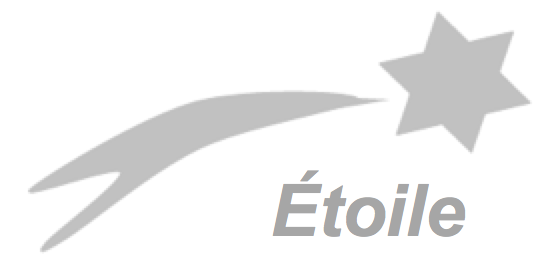 An Introduction to HypernetworksLesson 4 Hypernetworks Homework to be submitted by 23:00 Thursday 7th July 2014[1]  Let { D, O, G } and { G, O, D } be hypergraph edges. (i) What is { D, O, G }  { G, O, D }?(ii) Why is this problematic?(iii) How do simplices overcome the problem that { D, O, G } = { G, O, D }?(iv) Let H be a hypergraph with edges E and vertices V. What is the Galois hypergraph of H?[2] (a) Give examples not in the Lesson 4 slides ofa 1-dimensional simplexa 2-dimensional simplexa 3-dimensional simplex.(b) The common name for the geometric realisations of a 1-simplex is ‘a line’. What are the common names for the geometric realisations of the 2 simplex and 3-simplex. (c) Suggest a name for the geometric realisation of a 4-simplex.[3] Referring to the Lesson 4 slides:(a) what is a p-dimensional hypersimplex?(b) give an example of a Gestalt that can be represented by a hypersimplex.(c) Give an example from the Lesson slides of the same set of objects being assembled to make two different objects with different Gestalt.[4]  Referring to the Lesson 4 slides:(a) What is the intermediate word problem?(b) Why is it relevant to complex systems science?(c) Briefly, how does this relate to ‘ontology’.[5] Referring to the Lesson 4 slides:Give an example of an AND aggregation.Give an example of an OR aggregation.